Date:Mr. Dear I enclose a copy of your test results which confirm that you have a small number of immotile sperm present in the sample. Best practice internationally is to repeat the test in 2-3 months ensuring full contraceptive cover and having regular intercourse. I am available to discuss your results further by telephoneYours sincerely,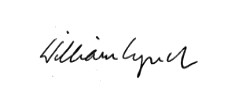 ____________________________Dr William Lynch MRCGP MICGPIMC 011267Encl. 